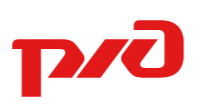 ПРОТОКОЛ № 2437/2совместного заседания экспертной группы и организатораг. Воронеж	      «17» июля 2014 г.Присутствовали:Повестка дня1. Рассмотрение конкурсных заявок, представленных для участия в  открытом конкурсе №2437  на право заключения договора на выполнение работ по модернизации автоматики безопасности газопотребляющего оборудования котла КВГМ 20   инв. № 45779 , и котла водогрейного КВГМ 20   инв. № 101059 на территории Тамбовского ВРЗ – филиал ОАО «Вагонреммаш» в .          2.  Подготовка  предложений в Конкурсную комиссию Тамбовского ВРЗ – филиала ОАО «Вагонреммаш» по итогам открытого конкурса №2437.По пункту 1 повестки дняОткрытым Акционерным Обществом «Вагонреммаш» в лице Тамбовского вагоноремонтного завода – филиала ОАО «Вагонреммаш»    проведен открытый конкурс №2437.          К установленному в конкурсной документации сроку поступила 1 (одна) заявка.         1.2. В допуске к участию в открытом конкурсе отказано:           - ООО «Агроэнергоналадка» в связи с предоставлением документов не в соответствии с требованием п.п. 1 п. 2.4. раздела II конкурсной документации.По пункту 2 повестки дняНа основании проведенной работы по рассмотрению конкурсных заявок по открытому конкурсу № 2437, экспертная группа совместно с организатором приняли решение вынести на рассмотрение Конкурсной комиссии Тамбовского ВРЗ – филиала ОАО «Вагонреммаш» следующее предложение:- в связи с тем, что претендент  не признан участником открытого конкурса №2437, признать открытый конкурс № 2437 несостоявшимся.Подписи.